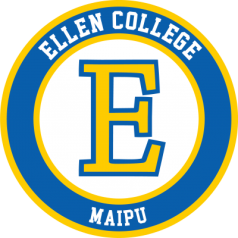 Guía comunicación no verbalCOMUNICACIÓN NO VERBALLos seres humanos no sólo nos comunicamos a través de la comunicación verbal (oral y escrita). Nuestro modo de vestir, hablar, de tocar, de gesticular, de mirar, de caminar por los lugares que habitamos entrega información valiosa acerca de nosotros, de quienes somos y que podemos entregar a nuestra comunidad.Entenderemos entonces por comunicación no verbal todos aquellos signos presentes en una situación comunicativa que no constituyen palabras escritas u orales. TIPOS DE COMUNICACIÓN NO VERBAL1.- EL LENGUAJE KINÉSICO: Esta palabra se construye con una raíz griega que significa “movimiento”. Comprende los gestos, los movimientos corporales, los de las extremidades, las manos, la cabeza, los pies y las piernas, las expresiones faciales (sonrisas), la conducta de los ojos (parpadeo, dirección y duración de la mirada y dilatación de la pupila), y también la postura. Este tipo de comunicación no verbal nos sirve para expresar  nuestras emociones y como complemento de lo que decimos oralmente.2.- COMUNICACIÓN PROXÉMICA. Corresponde a la manera en que los seres humanos concebimos individual y socialmente el espacio en  que se produce una situación comunicativa. Es necesario profundizar en el tipo de comunicación proxémica, ya que podemos analizar a través de ella diversos aspectos que tenemos que considerar,  que tienen que ver con cómo utilizamos los espacios que habitamos.DISTANCIAS INTERPERSONALES:Distancia íntima: Permite la cercanía de otras personas a una distancia tan pequeña que podemos sentir el calor de los cuerpos, por lo general, se utilizan vocalizaciones en forma de susurros.Distancia personal: Es la distancia que mantenemos con nuestros amigos más cercanos; podemos percibir el perfume de las personas y tocarlas si extendemos los brazosDistancia social: Corresponde a la distancia que mantenemos con un grupo de amigos o conocidos en una situación de comunicación informalDistancia pública: Es la distancia que mantenemos con los extraños o en situaciones formales de comunicación.3.- PARALENGUAJE: Significa las cualidades no verbales de la voz y a los elementos que la modifican, como algunos ruidos. Dentro de este tipo de recursos, encontramos:   -El tono de la voz-El volumen-La entonación-el ritmo-los ruidos (suspiros, inhalaciones, carrasperas, silbidos, muletillas)-la pronunciación de las palabras.ActividadesDesarrolla las siguientes actividades. 1.- Observa las siguientes imágenes y responde a qué tipo de comunicación no verbal pertenecen y que es lo que el dibujo pretende expresar1) 2) 	3)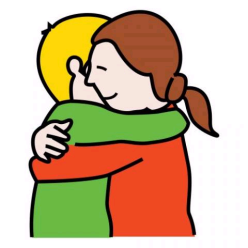 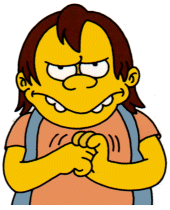 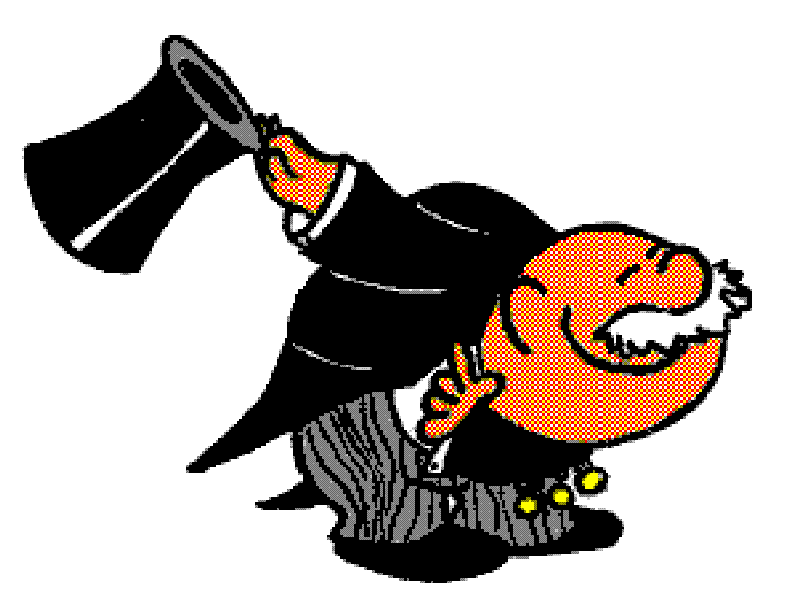 ____________________                          ____________________                    ___________________________________________ 		 ____________________	           ______________________4) 			5)                      6)   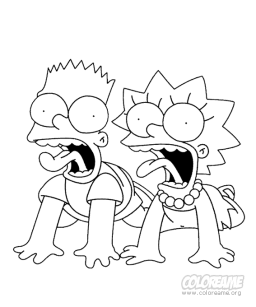 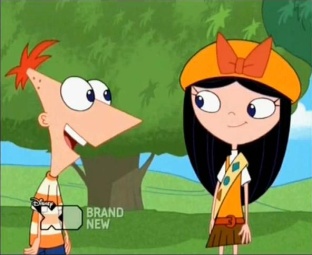 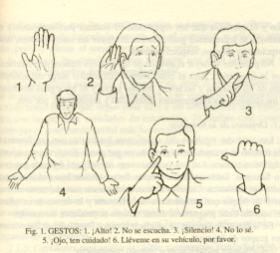 ____________________                          ____________________                    ___________________________________________ 		 ____________________	           ______________________2.-  Lee las siguientes situaciones y responde a que tipo de distancia interpersonal corresponde1.- Un abrazo cariñoso a la mamá.........................................................................................................2.- Una reunión con ex compañeros de básica......................................................................................3.- Una asamblea para votar una resolución del Liceo.........................................................................4.- Un carrete con amigos.....................................................................................................................5.- Un beso a la polola..........................................................................................................................6.-Cobrar un cheque en un banco.........................................................................................................7.- Terminar con la polola....................................................................................................................8.- Disertar en una exposición..............................................................................................................9.- Comprar una sopaipilla con mostaza.............................................................................................10.- Ver una película en el cine con un amigo......................................................................................3.- Escribe una lista con los gestos que son valorados como signos de buena educación. Por ejemplo:Taparse la boca para bostezar (escribe a lo menos ocho) con sus respectivos dibujos.4.-Completa El siguiente esquemaGESTOREALIZACIÓN VERBALCONTEXTOPalmoteo en la espaldafuneralLevantar los brazos hacia arribaEn el estadioTaparse los ojos con ambas manosBeso en la mejillaTe quiero muchoTocarse la sien con el dedo índiceEsto es una lata